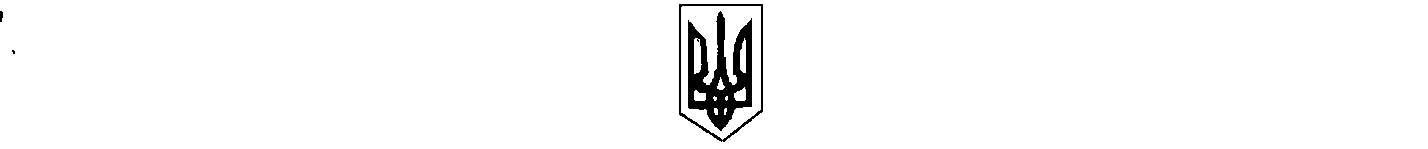                                                                      УКРАЇНА                                                  БІЛИЦЬКА СЕЛИЩНА РАДА                                           КОБЕЛЯЦЬКОГО РАЙОНУ                                            ПОЛТАВСЬКОЇ ОБЛАСТІ                                тридцята сесія селищної ради шостого скликання                                                                  РІШЕННЯ15.07.2013                                                  смт Білики                                       № 118Про надання дозволу на виготов-лення технічної документації ізземлеустрою щодо встановлення(відновлення) меж земельної ділянкив натурі (на місцевості) для будівництва і обслуговування жилого будинку, госпо-дарських будівель і споруд площею  гр.Куземі Людмилі Олексіївні, по провулкуБазарному, № 10 в смт Білики.          Розглянувши заяву гр.Куземи Людмили Олексіївни вхідний №К-02-14/116 від 11.06.2013 року про виготовлення технічної документації із землеустрою, щодо встановлення меж земельної ділянки в натурі, керуючись ст.26 Закону України «Про місцеве самоврядування в Україні», Земельним кодексом України, ст.12, 40, 81, 116, 118, 121 та Законом України «Про землеустрій» ст.25, ст.55, сесія селищної ради  вирішила:          1.Дати дозвіл на виготовлення технічної документації із землеустрою щодо встановлення (відновлення) меж земельної ділянки в натурі (на місцевості)  для будівництва і обслуговування жилого будинку, господарських будівель і споруд площею  гр.Куземі Людмилі Олексіївні, по провулку Базарному, № 10 в смт Білики..          2.Гр. Куземі Людмилі Олексіївні виготовлену технічну документацію із землеустрою зазначену в п.1 та витяг з Державного земельного кадастру про земельну ділянку подати на розгляд та затвердження до сесії селищної ради.Селищний голова                                                                                             О.Г. Киричко